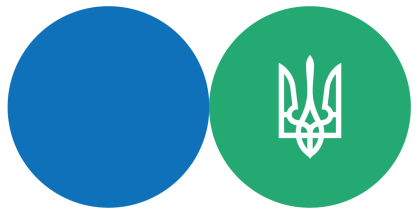 Головне управління ДПС у Дніпропетровській областіПитання, які найчастіше порушуються запитувачами у запитах на отримання публічної інформаціїза січень-квітень 2023 року1. Яким чином можна отримати копії статутних документів територіального органу ДПС. Копії статутних або інших правоустановчих документів органу ДПС запитувачі можуть отримати відповідно до вимог Закону України від 02.10.1992 № 2657-ХІІ «Про інформацію» та Закону України від                        13 січня 2011 року №2939-VІ «Про доступ до публічної інформації» (далі – Закон № 2939) в межах запиту на публічну інформацію.Відповідно до статті 19 Закону України від 13 січня 2011 року №2939-VІ «Про доступ до публічної інформації» (далі – Закон № 2939) запит на інформацію – це прохання особи до розпорядника інформації надати публічну інформацію, що знаходиться у його володінні.Згідно зі ст.1 Закону №2939 публічна інформація – це відображена та задокументована будь-якими засобами та на будь-яких носіях інформація, що була отримана або створена в процесі виконання суб’єктами владних повноважень своїх обов'язків, передбачених чинним законодавством, або яка знаходиться у володінні суб’єктів владних повноважень, інших розпорядників публічної інформації, визначених цим Законом. Тобто задоволення запиту не вимагає створення нової інформації та не потребує проведення аналітичної роботи.Крім того, як зазначено у Постанові Пленуму Вищого адміністративного суду України від 29 вересня 2016 року №10 «Про практику застосування адміністративними судами законодавства про доступ до публічної інформації», визначальним для публічної інформації є те, що вона заздалегідь зафіксована будь-якими засобами та на будь-яких носіях та знаходилась у володінні суб'єктів владних повноважень, інших розпорядників публічної інформації.Відповідно п.2 ст.6 Закону № 2939 обмеження доступу до інформації здійснюється відповідно до закону при дотриманні сукупності таких вимог:1) виключно в інтересах національної безпеки, територіальної цілісності або громадського порядку з метою запобігання заворушенням чи злочинам, для охорони здоров'я населення, для захисту репутації або прав інших людей, для запобігання розголошенню інформації, одержаної конфіденційно, або для підтримання авторитету і неупередженості правосуддя;2) розголошення інформації може завдати істотної шкоди цим інтересам;3) шкода від оприлюднення такої інформації переважає суспільний інтерес в її отриманні.Щодо запиту на отримання інформації у паперовому вигляді, якщо обсяг запитуваної інформації перевищує 10 сторінок, повідомляємо наступне.Відповідно до частини другої статті 21 Закону № 2939 у разі, якщо задоволення запиту на інформацію передбачає виготовлення копій документів обсягом більш, як 10 сторінок, запитувач зобов'язаний відшкодувати фактичні витрати на копіювання та друк.Розмір фактичних витрат визначено положеннями наказу Міністерства фінансів України від 12.05.2021 № 259 «Про затвердження Розміру фактичних витрат на копіювання або друк документів, що надаються за запитом на інформацію, розпорядником якої є Державна податкова служба України та її територіальні органи та Порядку відшкодування цих витрат (далі – наказ  МФУ № 259). Враховуючи вимоги статті 21 Закону № 2939 та керуючись приписами наказу МФУ № 259 орган ДПС - розпорядник інформації надсилає у паперовому вигляді на адресу запитувача перші 10 сторінок запитуваної інформації та рахунок на відшкодування фактичних витрат на копіювання або друк документів, що надаються за запитом на інформацію. У разі підтвердження факту оплати рахунку на відшкодування фактичних витрат на копіювання або друк документів, орган ДПС - розпорядник інформації надсилає на адресу запитувача залишок запитуваних документів протягом трьох робочих днів.2. Хто є платниками земельного податку?Відповідно до п.п. 14.1.147 п. 14.1 ст. 14 Податкового кодексу України від 02 грудня 2010 року № 2755-VI зі змінами та доповненнями (далі – ПКУ) плата за землю – це обов’язковий платіж у складі податку на майно, що справляється у формі земельного податку або орендної плати за земельні ділянки державної і комунальної власності. Земельний податок – обов’язковий платіж, що справляється з власників земельних ділянок та земельних часток (паїв), а також постійних землекористувачів (п.п. 14.1.72 п. 14.1 ст. 14 ПКУ). Власники земельних ділянок – це юридичні та фізичні особи (резиденти і нерезиденти), які відповідно до закону набули права власності на землю в Україні, а також територіальні громади та держава щодо земель комунальної та державної власності відповідно (п.п. 14.1.34 п. 14.1 ст. 14 ПКУ). Згідно з п.п. 14.1.73 п. 14.1 ст. 14 ПКУ землекористувачі – це юридичні та фізичні особи (резиденти і нерезиденти), які користуються земельними ділянками державної та комунальної власності: на праві постійного користування; на умовах оренди. Підпунктом 269.1.1 п. 269.1 ст. 269 ПКУ встановлено, що платниками плати за землю є, зокрема, платники земельного податку: власники земельних ділянок, земельних часток (паїв); землекористувачі, яким відповідно до закону надані у користування земельні ділянки державної та комунальної власності на правах постійного користування.Більш докладну відповідь можна отримати за посиланням: https://zir.tax.gov.ua/main/bz/view/?src=ques&id=301793. Хто звертається до держателя або реєстраторів Державного реєстру обтяжень рухомого майна та/або Державного реєстру речових прав на нерухоме майно з заявою про припинення обтяження і виключення запису щодо обтяження рухомого та нерухомого майна з відповідних реєстрів?У разі звільнення майна платника податків з-під податкової застави орган ДПС звертається до Міністерства юстиції України або реєстраторів Державного реєстру обтяжень рухомого майна (далі - Державний реєстр) та/або Державного реєстру речових прав на нерухоме майно (далі - Державний реєстр прав) із заявою про припинення обтяження і виключення запису щодо обтяження рухомого та нерухомого майна з відповідних реєстрів.Якщо після погашення заборгованості та припинення податкової застави обтяження не виключено з Державного реєстру або з Державного реєстру прав, то платнику податків необхідно письмово звернутися до органу ДПС за своїм місцем обліку щодо такого виключення. Більш докладну відповідь можна отримати за посиланням: https://zir.tax.gov.ua/main/bz/view/?src=ques&id=123024. Який алгоритм дій у разі зміни даних, які вносяться до облікової картки ФО – платника податків (заява за ф. № 5ДР)?У разі зміни даних, які вносяться до облікової картки фізичної особи – платника податків (прізвища, місця реєстрації тощо) фізичній особі: 1. Необхідно подати заяву за ф. № 5ДР (додаток 12 до Положення про реєстрацію фізичних осіб у Державному реєстрі фізичних осіб – платників податків, затвердженого наказом Міністерства фінансів України від 29.09.2017 № 822):      – до податкового органу за місцем реєстрації фізичної особи;  – до будь-якого податкового органу якщо фізична особа тимчасово перебуває за межами населеного пункту проживання. Для заповнення Заяви за ф. № 5ДР використовуються дані паспорта та інших документів, які підтверджують зміни таких даних. Якщо в паспорті відсутня інформація про реєстрацію місця проживання/перебування особи або така інформація внесена до безконтактного електронного носія - необхідно пред’явити документ (довідку) про реєстрацію місця проживання/перебування. 2. Термін внесення змін до облікових даних платника податків та виготовлення реєстраційного номеру облікової картки платника податків:– до 3-х робочих днів – у разі звернення до податкового органу за місцем проживання;– до 5-ти робочих днів – у разі звернення до будь-якого податкового органу. 3. Картка платника податків, що засвідчує реєстрацію фізичної особи у Державному реєстрі фізичних осіб – платників податків видається за умови пред’явлення податковому органу, до якого подавалась Заява за ф. № 5ДР, паспорта з відміткою про місце реєстрації та, у разі необхідності, документа (довідки) про реєстрацію місця проживання/перебування. Джерело інформації - «Загальнодоступний інформаційно-довідковий ресурс» веб-сайту ДПС України, за посиланням: https://zir.tax.gov.ua/main/bz/view/?src=ques&id=29103